AVIZasupra rezultatelor proiectului de cercetare instituțional 15.817.04.21A „Algoritme de tratament chirurgical al malformațiilor cardiace congenitale cu hipertensiune pulmonară” pentru anul 2019, perfectat în baza procesului-verbal al Biroului Secției Științe ale Vieții a AŞM nr. 4 din 01.04.2020.S-a discutat: Cu privire la audierea raportului proiectului de cercetare instituțional 15.817.04.21A „Algoritme de tratament chirurgical al malformațiilor cardiace congenitale cu hipertensiune pulmonară”, dr. Repin Oleg, Spitalul Clinic Republican ”Timofei Moșneaga”.     S-a decis:  În baza audierii raportului prezentat de directorul de proiect, având în vedere avizul pozitiv al expertului independent, raportul pe proiectul instituțional 15.817.04.21A „Algoritme de tratament chirurgical al malformațiilor cardiace congenitale cu hipertensiune pulmonară” este acceptat cu calificativul general „Raport acceptat”.Noutate si valoarea rezultatelor științifice – ”înaltă”. Pe un lot de 144 de copii cu vârstă de până la 36 de luni cu vicii cardiace congenitale asociate cu hipertensiune arterială pulmonară s-au stabilit criteriile privind alegerea metodei de tratament, precum și a timpului optimal. La copiii cu vârsta mai fragedă, cu greutate corporală mică și anomalii asociate non-cardiace, cât și cu diferite comorbidități (pneumonii, insuficiență cardiacă) bandingul arterei pulmonare s-a dovedit a fi o manoperă eficace cu o morbiditate și mortalitate redusă în cazul respectării algoritmului de tratament al bolnavilor cu MCC cu HTP. Modernizarea tehnicilor chirurgicale și a tehnicii de protecție miocardică intraoperator și conduitei postoperatorii în TI a dus la scăderea complicațiilor postoperatorii și a mortalității la o cifră de 6,3% - comparabilă cu centrele de specialitate.Aplicarea practică a rezultatelor – pozitivă. A fost perfectat algoritmul de tratament al bolnavilor cu MCC cu HTP. Rezultatele sunt utilizate actualmente în activitatea clinică a Spitalului Clinic Republican ”Timofei Moșneaga”.Participarea tinerilor este suficientă.Participarea în proiecte internaționale este pozitivă. În decursul anului de referință au fost inițiate noi colaborări internaționale.Infrastructura și echipamentul de cercetare utilizat – a fost utilizată infrastructura și echipamentul de cercetare ale Spitalului Clinic Republican ”Timofei Moșneaga”.Vicepreședinte al AȘM, conducătorul Secției Științe ale Vieții a AȘM,  acad. 			                           Boris GAINASecretar științific al SȘV,doctor                                                                                        Leonid CHIȘLARUACADEMIA DE ŞTIINŢEA MOLDOVEISECŢIA ŞTIINŢE ALE VIEȚIIBd. Ştefan cel Mare 1MD-2001, Chişinău, Republica MoldovaTel/Fax: /373-22/ 27-07-57E-mail: sectiamed@asm.md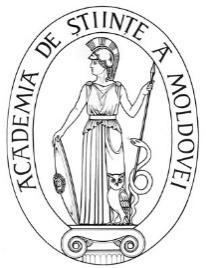 ACADEMY OF SCIENCESOF MOLDOVA   SECTION LIFE SCIENCESStefan cel Mare Ave., 1MD-2001 Chisinau, Republic of MoldovaTel/Fax: /373-22/ 27-07-57E-mail: sectiamed@asm.md